№ процедуры на ЭТП «Фабрикант»: 5001245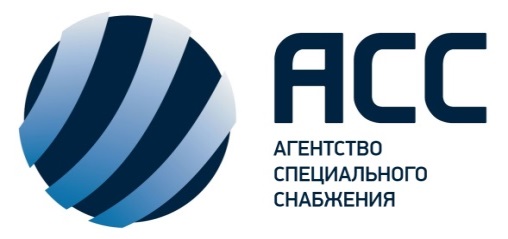 Документация о закупке14.01.2016 г.Заказчик: АО "ПРиС"Местонахождение  заказчика: Россия, 630108, Новосибирск, проезд Энергетиков, 5Телефон и e-mail заказчика: +7 (383) 289-08-03, prpd@nser.ruОрганизатор: АО «АСС»Местонахождение организатора: г. Новосибирск ул. Советская, д. 5, офис 701Телефон и e-mail организатора: +7 (383) 289-27-00 доб. 1240, s.boyko@uszo.ruИсполнитель: Бойко Степан СвятославовичАО «АСС» проводит конкурентную процедуру открытого запроса предложений и приглашает подавать свои предложения на поставку следующей продукции:Место поставки:г.Новосибирск, ул. Станционная, 4; ул.Большая, 310.Условия поставки:1, Доставку Продукции осуществить комплектно по подразделениям предприятия.2. Доставку Продукции выполнить силами Поставщика до складов Покупателя.3. Продукция должна быть новой.4. Сертификаты качества на момент поставки Продукции.5. Анкету участника необходимо предоставить на момент подачи предложений на ЭТП.Форма, сроки и порядок оплаты:Оплата по факту поставки продукции с отсрочкой платежа на 30 дней.Порядок формирования цены лота:Стоимость доставки включить в стоимость продукции.Допустимость замен, аналогов:нетУчастниками закупки могут быть только СМСП:нетВ отношении участников закупки установлено требование о привлечении к исполнению договора субподрядчиков (соисполнителей) из числа СМСП:нетСведения о начальной (максимальной) цене договора (цене лота) 910 000,00 руб. без НДС.Закупочная документация доступна со дня опубликования без взимания платы круглосуточно на ЭТП «Фабрикант» — далее ЭТП. Заявки принимаются со дня опубликования настоящей документации на ЭТП. Срок окончания подачи заявок в экранной форме на ЭТП 15-00 26.01.16 г. (по новосибирскому времени).Обращаем Ваше внимание!Для подачи заявки у участника должен быть подключен соответствующий тариф на ЭТП.Заявки на участие будут рассмотрены по адресу: г. Новосибирск, ул. Советская, д.5, бизнес-центр «Кронос», блок Б, офис 701. Рассмотрение заявок на участие и подведение итогов конкурентной процедуры состоится 29.01.2016.Подведение итогов будет осуществлено после проверки заявок на соответствие требованиям документации о закупке, и результаты будут отражены в протоколе конкурентной процедуры, составленном организатором, сканированная копия которого будет размещена на ЭТП во вкладке «Протоколы».Требования, связанные с определением соответствия предмета закупки потребностям заказчика изложены в настоящей документации, в том числе в приложениях.Порядок подачи и требования к содержанию заявки на участиеДля участия в конкурентной процедуре необходимо пройти регистрацию на ЭТП в порядке, указанном в разделе «Регистрация» ЭТП.Заявка на участие в конкурентной процедуре подается Организатору процедуры через ЭТП до окончания срока подачи заявок.Коммерческое предложение должно быть оформлено по шаблону, который является Приложением к настоящей документации с заполнением всех обязательных полей.Участник конкурентной процедуры вправе неограниченное число раз вносить изменения в свою заявку на ЭТП до окончания срока подачи заявок.Не позднее даты завершения подгрузки документов участнику необходимо прикрепить к процедуре на ЭТП скан-образ документов, подтверждающих соответствие участника требованиям к участникам, подтверждающих соответствие критериям оценки и сопоставления, а также excel файл и скан-образ коммерческого предложения за подписью уполномоченного лица.Порядок оценки заявок на участиеК оценке не допускаются участники конкурентной процедуры:в установленные сроки не предоставившие оформленное надлежащим образом коммерческое предложение и/или иные предусмотренные документацией о закупке документы;если предложенная в заявке на участие цена превышает начальную (максимальную) цену договора (цену лота) или при выявлении существенного несоответствия стоимости лота, указанной в экранной форме, и в коммерческом предложении за подписью уполномоченного лица;при подаче заявки на часть лота, либо при предложении замен или аналогов, не соответствующих требованиям документации;при несоответствии участника ниже изложенным требованиям, в том числе при не предоставлении участником подтверждающих документов:Критерии и порядок оценки и сопоставления заявок на участие производится в соответствии с Приложением к настоящей документации.ПереторжкаПереторжка по данной конкурентной процедуре проводиться не будет.Разъяснения документацииФормы, порядок, дата начала и дата окончания срока предоставления участникам закупки разъяснений положений документации о закупке указаны в Приложении к настоящей документации.Запрос предложений не является офертой или публичной офертой. Данная процедура запроса предложений не является процедурой проведения торгов. Заключение договора для заказчика по результатам процедуры не является обязательным. Данная конкурентная процедура может быть прекращена в любой момент до подведения её итогов.Организатор вправе запросить у участника разъяснения содержания заявки на участие, предоставление недостающих документов (при необходимости).Участник вправе вместо скан-образов документов представить электронные документы. Электронным документом признается информация в электронной форме, подписанная квалифицированной электронной подписью уполномоченного лица.Приложение:Шаблон коммерческого предложения.Критерии и порядок оценки и сопоставления заявок на участие.Порядок предоставления разъяснений по запросу.Адреса доставки рабочей обуви.2 Договор Спец.3 Спецификация к Договору (все).4 Приложение к Спецификации.5 Анкета организации.№ п.пНаименованиеЕд.изм.Кол-воТребуемый период поставки1БОТИНКИ КОЖАНЫЕ NITRO УТЕПЛЕННЫЕ МОДЕЛЬ 54 УИ ТС 019/2011 44пар4февраль 20162БОТИНКИ КОЖАНЫЕ (2-Х СЛОЙНЫЕ ППУ/ТПУ, МБС, КЩС) ГО 40пар4февраль 20163БОТИНКИ КОЖАНЫЕ (2-Х СЛОЙНЫЕ ППУ/ТПУ, МБС, КЩС) ГО 41пар11февраль 20164БОТИНКИ КОЖАНЫЕ (2-Х СЛОЙНЫЕ ППУ/ТПУ, МБС, КЩС) ГО 42пар19февраль 20165БОТИНКИ КОЖАНЫЕ (2-Х СЛОЙНЫЕ ППУ/ТПУ, МБС, КЩС) ГО 43пар22февраль 20166БОТИНКИ КОЖАНЫЕ (2-Х СЛОЙНЫЕ ППУ/ТПУ, МБС, КЩС) ГО 44пар3февраль 20167БОТИНКИ КОЖАНЫЕ (2-Х СЛОЙНЫЕ ППУ/ТПУ, МБС, КЩС) ГО 45пар2февраль 20168БОТИНКИ КОЖАНЫЕ (2-Х СЛОЙНЫЕ ППУ/ТПУ, МБС, КЩС) ГО 46пар2февраль 20169САПОГИ КОЖАНЫЕ NITRO С РЕГУЛИРУЕМЫМ ГОЛЕНИЩЕМ 46пар5февраль 201610САПОГИ Ю/К (ЛИТЬЕВЫЕ, ППУ, МБС, КЩС) ГОСТ 12.4.137 41пар16февраль 201611САПОГИ Ю/К (ЛИТЬЕВЫЕ, ППУ, МБС, КЩС) ГОСТ 12.4.137 42пар40февраль 201612САПОГИ Ю/К (ЛИТЬЕВЫЕ, ППУ, МБС, КЩС) ГОСТ 12.4.137 43пар34февраль 201613САПОГИ Ю/К (ЛИТЬЕВЫЕ, ППУ, МБС, КЩС) ГОСТ 12.4.137 44пар12февраль 201614САПОГИ Ю/К (ЛИТЬЕВЫЕ, ППУ, МБС, КЩС) ГОСТ 12.4.137 45пар10февраль 201615БОТИНКИ ДЛЯ СВАРЩИКОВ ТР ТС 019/2011, ГОСТ 12.4.13 43пар2февраль 201616БОТИНКИ ДЛЯ СВАРЩИКОВ ТР ТС 019/2011, ГОСТ 12.4.13 46пар2февраль 201617БОТИНКИ КОЖАНЫЕ NITRO МОДЕЛЬ 54 ТР ТС 019/2011, ГО 42пар5февраль 201618БОТИНКИ КОЖАНЫЕ NITRO МОДЕЛЬ 54 ТР ТС 019/2011, ГО 43пар1февраль 201619САПОГИ КОЖАНЫЕ NITRO С РЕГУЛИРУЕМЫМ ГОЛЕНИЩЕМ 42пар3февраль 201620САПОГИ КОЖАНЫЕ NITRO С РЕГУЛИРУЕМЫМ ГОЛЕНИЩЕМ 45пар2февраль 201621БОТИНКИ КОЖАНЫЕ NITRO МОДЕЛЬ 54 ТР ТС 019/2011, ГО 39пар1февраль 201622БОТИНКИ КОЖАНЫЕ NITRO МОДЕЛЬ 54 ТР ТС 019/2011, ГО 41пар2февраль 201623САПОГИ КОЖАНЫЕ NITRO С РЕГУЛИРУЕМЫМ ГОЛЕНИЩЕМ 43пар3февраль 201624БОТИНКИ КОЖАНЫЕ (2-Х СЛОЙНЫЕ ПУ/ТПУ, МБС, КЩС) ТР 38пар2февраль 201625БОТИНКИ КОЖАНЫЕ (2-Х СЛОЙНЫЕ ПУ/ТПУ, МБС, КЩС) ТР 41пар6февраль 201626БОТИНКИ КОЖАНЫЕ (2-Х СЛОЙНЫЕ ПУ/ТПУ, МБС, КЩС) ТР 43пар16февраль 201627БОТИНКИ КОЖАНЫЕ (2-Х СЛОЙНЫЕ ПУ/ТПУ, МБС, КЩС) ТР 44пар10февраль 201628БОТИНКИ КОЖАНЫЕ (2-Х СЛОЙНЫЕ ПУ/ТПУ, МБС, КЩС) ТР 46пар3февраль 201629ВАЛЕНКИ С РЕЗИНОВЫМ НИЗОМ ТР ТС 019/2011, 29пар7февраль 201630ВАЛЕНКИ С РЕЗИНОВЫМ НИЗОМ ТР ТС 019/2011, 31пар8февраль 201631ВАЛЕНКИ С РЕЗИНОВЫМ НИЗОМ ТР ТС 019/2011, 34пар2февраль 201632САПОГИ КОЖАНЫЕ (PU/TPU, МЕТАЛЛИЧЕСКИЙ ПОДНОСОК, ИС 41пар1февраль 201633САПОГИ КОЖАНЫЕ (PU/TPU, МЕТАЛЛИЧЕСКИЙ ПОДНОСОК, ИС 44пар1февраль 201634САПОГИ РЕЗИНОВЫЕ МУЖСКИЕ ТР ТС 019/2011, ГОСТ 5375262 (41)пар1февраль 201635БОТИНКИ КОЖАНЫЕ (2-Х СЛОЙНЫЕ ПУ/ТПУ, МБС, КЩС) ТР 37пар3февраль 201636БОТИНКИ ДЛЯ СВАРЩИКОВ ТР ТС 019/2011, ГОСТ 12.4.13 42пар5февраль 201637БОТИНКИ КОЖАНЫЕ (2-Х СЛОЙНЫЕ ПУ/ТПУ, МБС, КЩС) ТР 40пар5февраль 201638ВАЛЕНКИ С РЕЗИНОВЫМ НИЗОМ ТР ТС 019/2011, 30пар6февраль 201639ВАЛЕНКИ С РЕЗИНОВЫМ НИЗОМ ТР ТС 019/2011, 33пар5февраль 201640БОТИНКИ КОЖАНЫЕ (2-Х СЛОЙНЫЕ ПУ/ТПУ, МБС, КЩС) ТР 39пар1февраль 201641БОТИНКИ КОЖАНЫЕ (2-Х СЛОЙНЫЕ ПУ/ТПУ, МБС, КЩС) ТР 42пар11февраль 201642БОТИНКИ КОЖАНЫЕ (2-Х СЛОЙНЫЕ ПУ/ТПУ, МБС, КЩС) ТР 45пар5февраль 201643ВАЛЕНКИ С РЕЗИНОВЫМ НИЗОМ ТР ТС 019/2011, 32пар8февраль 201644ВАЛЕНКИ С РЕЗИНОВЫМ НИЗОМ ТР ТС 019/2011, 28пар5февраль 201645САПОГИ РЕЗИНОВЫЕ МУЖСКИЕ ТР ТС 019/2011, ГОСТ 5375277 (43)пар8февраль 201646БОТИНКИ КОЖАНЫЕ УТЕПЛЕННЫЕ (ЛИТЬЕВЫЕ, 2-Х СЛОЙНЫЕ) 46пар1февраль 201647САПОГИ РЫБАЦКИЕ ТР ТС 019/2011, ГОСТ 5375-79, 42пар1февраль 201648САПОГИ РЫБАЦКИЕ ТР ТС 019/2011, ГОСТ 5375-79, 41пар1февраль 201649САПОГИ РЫБАЦКИЕ ТР ТС 019/2011, ГОСТ 5375-79, 43пар1февраль 201650БОТИНКИ КОЖАНЫЕ NITRO МОДЕЛЬ 54 ТР ТС 019/2011, ГО 40пар3февраль 201651БОТИНКИ КОЖАНЫЕ NITRO УТЕПЛЕННЫЕ МОДЕЛЬ 54 УИ ТС 019/2011 40пар3февраль 201652БОТИНКИ КОЖАНЫЕ NITRO УТЕПЛЕННЫЕ МОДЕЛЬ 54 УИ ТС 019/2011 42пар7февраль 201653САПОГИ ПВХ СО ВСТАВНЫМ ЧУЛКОМ ИЗ ИСКУССТВЕННОГО МЕ 37пар4февраль 201654САПОГИ ПВХ СО ВСТАВНЫМ ЧУЛКОМ ИЗ ИСКУССТВЕННОГО МЕ 40пар1февраль 201655САПОГИ ПВХ СО ВСТАВНЫМ ЧУЛКОМ ИЗ ИСКУССТВЕННОГО МЕ 39пар1февраль 201656БОТИНКИ КОЖАНЫЕ (ВЫСОКИЕ БЕРЦЫ, НИТРИЛ) ТР ТС 019/2011, 38пар2февраль 201657БОТИНКИ КОЖАНЫЕ (ВЫСОКИЕ БЕРЦЫ, НИТРИЛ) ТР ТС 019/2011, 40пар1февраль 201658БОТИНКИ КОЖАНЫЕ (ВЫСОКИЕ БЕРЦЫ, НИТРИЛ) ТР ТС 019/2011, 42пар1февраль 201659БОТИНКИ КОЖАНЫЕ (ВЫСОКИЕ БЕРЦЫ, НИТРИЛ) ТР ТС 019/2011, 43пар2февраль 201660БОТИНКИ КОЖАНЫЕ (ВЫСОКИЕ БЕРЦЫ, НИТРИЛ) ТР ТС 019/2011, 45пар1февраль 201661САПОГИ КОЖАНЫЕ (PU/TPU, РЕГУЛИРУЕМОЕ ГОЛЕНИЩЕ, МЕТАЛЛИЧЕСКИЙ ПОДНОСОК, 39пар1февраль 201662САПОГИ КОЖАНЫЕ (PU/TPU, РЕГУЛИРУЕМОЕ ГОЛЕНИЩЕ, МЕТАЛЛИЧЕСКИЙ ПОДНОСОК, 42пар4февраль 201663САПОГИ КОЖАНЫЕ (PU/TPU, РЕГУЛИРУЕМОЕ ГОЛЕНИЩЕ, МЕТАЛЛИЧЕСКИЙ ПОДНОСОК, 44пар3февраль 201664БОТИНКИ КОЖАНЫЕ (ВЫСОКИЕ БЕРЦЫ, НИТРИЛ) ТР ТС 019/2011, 44пар2февраль 201665БОТИНКИ КОЖАНЫЕ (ВЫСОКИЕ БЕРЦЫ, НИТРИЛ) ТР ТС 019/2011, 41пар3февраль 201666БОТИНКИ КОЖАНЫЕ (ЛИТЬЕВЫЕ, 2-Х СЛОЙНЫЕ ПУ) ТР ТС 019/2011 42пар3февраль 201667САПОГИ Ю/К (ЛИТЬЕВЫЕ, НИТРИЛЬНАЯ РЕЗИНА) ТР ТС 019/2011 41пар2февраль 201668САПОГИ Ю/К (ЛИТЬЕВЫЕ, НИТРИЛЬНАЯ РЕЗИНА) ТР ТС 019/2011 44пар2февраль 201669БОТИНКИ КОЖАНЫЕ (ЛИТЬЕВЫЕ, 2-Х СЛОЙНЫЕ ПУ) ТР ТС 019/2011 41пар1февраль 201670БОТИНКИ КОЖАНЫЕ (ЛИТЬЕВЫЕ, 2-Х СЛОЙНЫЕ ПУ) ТР ТС 019/2011 44пар1февраль 201671САПОГИ Ю/К (ЛИТЬЕВЫЕ, НИТРИЛЬНАЯ РЕЗИНА) ТР ТС 019/2011 40пар1февраль 201672САПОГИ Ю/К (ЛИТЬЕВЫЕ, НИТРИЛЬНАЯ РЕЗИНА) ТР ТС 019/2011 45пар1февраль 201673БОТИНКИ КОЖАНЫЕ (ЛИТЬЕВЫЕ, 2-Х СЛОЙНЫЕ ПУ) ТР ТС 019/2011 43пар1февраль 201674САПОГИ РЫБАЦКИЕ ТР ТС 019/2011, ГОСТ 5375-79, 45пар1февраль 201675САПОГИ РЫБАЦКИЕ ТР ТС 019/2011, ГОСТ 5375-79 43пар2февраль 201676САПОГИ Ю/К (ГВОЗДЕВЫЕ) ГОСТ 5394-89 40пар1февраль 201677САПОГИ Ю/К (ГВОЗДЕВЫЕ) ГОСТ 5394-89 42пар2февраль 201678САПОГИ Ю/К (ГВОЗДЕВЫЕ) ГОСТ 5394-89 43пар8февраль 201679САПОГИ Ю/К (ГВОЗДЕВЫЕ) ГОСТ 5394-89 44пар5февраль 201680САПОГИ Ю/К (ГВОЗДЕВЫЕ) ГОСТ 5394-89 45пар1февраль 201681САПОГИ Ю/К (ГВОЗДЕВЫЕ) ГОСТ 5394-89 46пар2февраль 201682САПОГИ Ю/К (ГВОЗДЕВЫЕ) ГОСТ 5394-89 47пар2февраль 201683БОТИНКИ ДЛЯ СВАРЩИКОВ ТР ТС 019/2011, ГОСТ 12.4.13 41пар3февраль 201684БОТИНКИ КОЖАНЫЕ (2-Х СЛОЙНЫЕ ПУ/ТПУ, С МЕТАЛЛИЧЕСКИМ ПОДНОСКОМ 43пар9февраль 201685БОТИНКИ КОЖАНЫЕ (2-Х СЛОЙНЫЕ ПУ/ТПУ, С МЕТАЛЛИЧЕСКИМ ПОДНОСКОМ 46пар1февраль 201686БОТИНКИ КОЖАНЫЕ NITRO УТЕПЛЕННЫЕ МОДЕЛЬ 54 УИ ТС 019/2011 41пар2февраль 201687БОТИНКИ КОЖАНЫЕ NITRO УТЕПЛЕННЫЕ МОДЕЛЬ 54 УИ ТС 019/2011 43пар7февраль 201688САПОГИ КОЖАНЫЕ NITRO УТЕПЛЕННЫЕ МОДЕЛЬ 55УИ ТР ТС 42пар5февраль 201689САПОГИ КОЖАНЫЕ NITRO УТЕПЛЕННЫЕ МОДЕЛЬ 55УИ ТР ТС 44пар4февраль 201690САПОГИ КОЖАНЫЕ NITRO УТЕПЛЕННЫЕ МОДЕЛЬ 55УИ ТР ТС 45пар5февраль 201691БОТИНКИ КОЖАНЫЕ (2-Х СЛОЙНЫЕ ПУ/ТПУ, С МЕТАЛЛИЧЕСКИМ ПОДНОСКОМ 42пар3февраль 201692БОТИНКИ ДЛЯ СВАРЩИКОВ ТР ТС 019/2011, ГОСТ 12.4.13 45пар3февраль 201693САПОГИ КОЖАНЫЕ NITRO УТЕПЛЕННЫЕ МОДЕЛЬ 55УИ ТР ТС 43пар5февраль 201694САПОГИ КОЖАНЫЕ NITRO УТЕПЛЕННЫЕ МОДЕЛЬ 55УИ ТР ТС 46пар1февраль 201695САПОГИ ПВХ С МАНЖЕТОЙ И ТРИКОТАЖНЫМ ЧУЛКОМ ТР ТС 019/2011 41пар2февраль 201696БОТИНКИ ДЛЯ СВАРЩИКОВ ТР ТС 019/2011, ГОСТ 12.4.13 44пар3февраль 201697БОТИНКИ КОЖАНЫЕ (2-Х СЛОЙНЫЕ ПУ/ТПУ, С МЕТАЛЛИЧЕСКИМ ПОДНОСКОМ 44пар3февраль 201698САПОГИ РЕЗИНОВЫЕ МУЖСКИЕ КЩ20 ТР ТС 019/2011, ГОСТ270 (42)пар2февраль 201699САПОГИ РЕЗИНОВЫЕ МУЖСКИЕ КЩ20 ТР ТС 019/2011, ГОСТ292 (45,5)пар2февраль 2016100САПОГИ РЕЗИНОВЫЕ МУЖСКИЕ КЩ20 ТР ТС 019/2011, ГОСТ285 (44,5)пар2февраль 2016101САПОГИ КОЖАНЫЕ (ПУ/ТПУ, РЕГУЛИРУЕМОЕ ГОЛЕНИЩЕ) ТР ТС 019/2011, ГОСТ 12.4.137-84, ГОСТ 28507-90 , ГОСТ 12.4.187-97 43пар1февраль 2016102САПОГИ КОЖАНЫЕ (ПУ/ТПУ, РЕГУЛИРУЕМОЕ ГОЛЕНИЩЕ) ТР ТС 019/2011, ГОСТ 12.4.137-84, ГОСТ 28507-90 , ГОСТ 12.4.187-97 45пар1февраль 2016103БОТИНКИ КОЖАНЫЕ NITRO МОДЕЛЬ 54 ТР ТС 019/2011, ГО 42пар7май 2016104БОТИНКИ КОЖАНЫЕ NITRO МОДЕЛЬ 54 ТР ТС 019/2011, ГО 43пар10май 2016105БОТИНКИ КОЖАНЫЕ NITRO МОДЕЛЬ 54 ТР ТС 019/2011, ГО 44пар3май 2016106БОТИНКИ КОЖАНЫЕ (2-Х СЛОЙНЫЕ ПУ/ТПУ, МБС, КЩС) ТР 36пар1май 2016107БОТИНКИ КОЖАНЫЕ (2-Х СЛОЙНЫЕ ПУ/ТПУ, МБС, КЩС) ТР 40пар2май 2016108БОТИНКИ КОЖАНЫЕ (2-Х СЛОЙНЫЕ ПУ/ТПУ, МБС, КЩС) ТР 39пар1май 2016109БОТИНКИ КОЖАНЫЕ (2-Х СЛОЙНЫЕ ПУ/ТПУ, МБС, КЩС) ТР 41пар2май 2016110САПОГИ Ю/К (ЛИТЬЕВЫЕ, НИТРИЛЬНАЯ РЕЗИНА) ТР ТС 019/2011 41пар1май 2016111САПОГИ Ю/К (ЛИТЬЕВЫЕ, НИТРИЛЬНАЯ РЕЗИНА) ТР ТС 019/2011 44пар3май 2016112САПОГИ Ю/К (ЛИТЬЕВЫЕ, НИТРИЛЬНАЯ РЕЗИНА) ТР ТС 019/2011 43пар3май 2016113САПОГИ Ю/К (ЛИТЬЕВЫЕ, НИТРИЛЬНАЯ РЕЗИНА) ТР ТС 019/2011 40пар1май 2016114САПОГИ Ю/К (ЛИТЬЕВЫЕ, НИТРИЛЬНАЯ РЕЗИНА) ТР ТС 019/2011 42пар5май 2016115БОТИНКИ КОЖАНЫЕ NITRO МОДЕЛЬ 54 ТР ТС 019/2011 ГО 42пар1май 2016116БОТИНКИ КОЖАНЫЕ NITRO МОДЕЛЬ 54 ТР ТС 019/2011 ГО 43пар2май 2016117БОТИНКИ КОЖАНЫЕ NITRO МОДЕЛЬ 54 ТР ТС 019/2011 ГО 45пар1май 2016118БОТИНКИ КОЖАНЫЕ NITRO МОДЕЛЬ 54 ТР ТС 019/2011, ГО 41пар3май 2016119БОТИНКИ ДЛЯ СВАРЩИКОВ ТР ТС 019/2011, ГОСТ 12.4.13 43пар6май 2016120САПОГИ РЕЗИНОВЫЕ МУЖСКИЕ ТР ТС 019/2011, ГОСТ 5375270 (42)пар5май 2016121САПОГИ РЕЗИНОВЫЕ МУЖСКИЕ ТР ТС 019/2011, ГОСТ 5375300 (46,5)пар1май 2016122БОТИНКИ КОЖАНЫЕ (2-Х СЛОЙНЫЕ ПУ/ТПУ, С МЕТАЛЛИЧЕСКИМ ПОДНОСКОМ 43пар3май 2016123САПОГИ КОЖАНЫЕ NITRO УТЕПЛЕННЫЕ МОДЕЛЬ 55УИ ТР ТС 42пар1май 2016124САПОГИ КОЖАНЫЕ NITRO УТЕПЛЕННЫЕ МОДЕЛЬ 55УИ ТР ТС 44пар1май 2016125САПОГИ КОЖАНЫЕ NITRO УТЕПЛЕННЫЕ МОДЕЛЬ 55УИ ТР ТС 45пар1май 2016126САПОГИ ПВХ С МАНЖЕТОЙ И ТРИКОТАЖНЫМ ЧУЛКОМ ТР ТС 42пар3май 2016127САПОГИ РЕЗИНОВЫЕ ЖЕНСКИЕ ТР ТС 019/2011, ГОСТ 5375247 (38,5)пар1май 2016128САПОГИ РЕЗИНОВЫЕ МУЖСКИЕ ТР ТС 019/2011, ГОСТ 5375292 (45,5)пар1май 2016129БОТИНКИ ДЛЯ СВАРЩИКОВ ТР ТС 019/2011, ГОСТ 12.4.13 41пар1май 2016130БОТИНКИ ДЛЯ СВАРЩИКОВ ТР ТС 019/2011, ГОСТ 12.4.13 44пар1май 2016131БОТИНКИ ДЛЯ СВАРЩИКОВ ТР ТС 019/2011, ГОСТ 12.4.13 45пар1май 2016132БОТИНКИ КОЖАНЫЕ (2-Х СЛОЙНЫЕ ПУ/ТПУ, С МЕТАЛЛИЧЕСКИМ ПОДНОСКОМ 42пар3май 2016133САПОГИ КОЖАНЫЕ NITRO УТЕПЛЕННЫЕ МОДЕЛЬ 55УИ ТР ТС 43пар1май 2016134САПОГИ ПВХ С МАНЖЕТОЙ И ТРИКОТАЖНЫМ ЧУЛКОМ ТР ТС 41пар1май 2016135САПОГИ ПВХ С МАНЖЕТОЙ И ТРИКОТАЖНЫМ ЧУЛКОМ ТР ТС 44пар3май 2016136БОТИНКИ КОЖАНЫЕ (2-Х СЛОЙНЫЕ ПУ/ТПУ, С МЕТАЛЛИЧЕСКИМ ПОДНОСКОМ 41пар1май 2016137БОТИНКИ КОЖАНЫЕ (2-Х СЛОЙНЫЕ ПУ/ТПУ, С МЕТАЛЛИЧЕСКИМ ПОДНОСКОМ 44пар1май 2016138САПОГИ ПВХ С МАНЖЕТОЙ И ТРИКОТАЖНЫМ ЧУЛКОМ ТР ТС 019/2011 43пар2май 2016139БОТИНКИ КОЖАНЫЕ NITRO МОДЕЛЬ 54 ТР ТС 019/2011, ГО 48пар1май 2016140БОТИНКИ КОЖАНЫЕ (2-Х СЛОЙНЫЕ ПУ/ТПУ, МБС, КЩС) ТР 43пар4май 2016141БОТИНКИ КОЖАНЫЕ (2-Х СЛОЙНЫЕ ПУ/ТПУ, МБС, КЩС) ТР 46пар1май 2016142БОТИНКИ КОЖАНЫЕ (2-Х СЛОЙНЫЕ ПУ/ТПУ, МБС, КЩС) ТР 47пар1май 2016143САПОГИ РЕЗИНОВЫЕ МУЖСКИЕ КЩ20 ТР ТС 019/2011, ГОСТ277 (43)пар2май 2016144БОТИНКИ КОЖАНЫЕ (2-Х СЛОЙНЫЕ ПУ/ТПУ, МБС, КЩС) ТР 38пар1август 2016145БОТИНКИ КОЖАНЫЕ (2-Х СЛОЙНЫЕ ПУ/ТПУ, МБС, КЩС) ТР 41пар8август 2016146БОТИНКИ КОЖАНЫЕ (2-Х СЛОЙНЫЕ ПУ/ТПУ, МБС, КЩС) ТР 43пар14август 2016147БОТИНКИ КОЖАНЫЕ (2-Х СЛОЙНЫЕ ПУ/ТПУ, МБС, КЩС) ТР 44пар9август 2016148БОТИНКИ КОЖАНЫЕ (2-Х СЛОЙНЫЕ ПУ/ТПУ, МБС, КЩС) ТР 46пар3август 2016149САПОГИ КОЖАНЫЕ NITRO С РЕГУЛИРУЕМЫМ ГОЛЕНИЩЕМ 45пар1август 2016150БОТИНКИ КОЖАНЫЕ (2-Х СЛОЙНЫЕ ПУ/ТПУ, МБС, КЩС) ТР 37пар2август 2016151БОТИНКИ ДЛЯ СВАРЩИКОВ ТР ТС 019/2011, ГОСТ 12.4.13 42пар2август 2016152БОТИНКИ ДЛЯ СВАРЩИКОВ ТР ТС 019/2011, ГОСТ 12.4.13 45пар1август 2016153БОТИНКИ КОЖАНЫЕ (2-Х СЛОЙНЫЕ ПУ/ТПУ, МБС, КЩС) ТР 40пар7август 2016154БОТИНКИ КОЖАНЫЕ (2-Х СЛОЙНЫЕ ПУ/ТПУ, МБС, КЩС) ТР 39пар2август 2016155БОТИНКИ КОЖАНЫЕ (2-Х СЛОЙНЫЕ ПУ/ТПУ, МБС, КЩС) ТР 42пар12август 2016156БОТИНКИ КОЖАНЫЕ (2-Х СЛОЙНЫЕ ПУ/ТПУ, МБС, КЩС) ТР 45пар2август 2016157БОТИНКИ КОЖАНЫЕ NITRO МОДЕЛЬ 54 ТР ТС 019/2011, ГО 42пар1август 2016158ВАЛЕНКИ С РЕЗИНОВЫМ НИЗОМ ТР ТС 019/2011, 28пар1август 2016159САПОГИ КОЖАНЫЕ NITRO УТЕПЛЕННЫЕ МОДЕЛЬ 55УИ ТР ТС 44пар2август 2016160САПОГИ КОЖАНЫЕ NITRO УТЕПЛЕННЫЕ МОДЕЛЬ 55УИ ТР ТС 43пар3август 2016161САПОГИ Ю/К (ЛИТЬЕВЫЕ, НИТРИЛЬНАЯ РЕЗИНА) ТР ТС 019/2011 44пар3август 2016162САПОГИ Ю/К (ЛИТЬЕВЫЕ, НИТРИЛЬНАЯ РЕЗИНА) ТР ТС 019/2011 43пар4август 2016163БОТИНКИ КОЖАНЫЕ (ЛИТЬЕВЫЕ, 2-Х СЛОЙНЫЕ ПУ) ТР ТС 019/2011 41пар1август 2016164САПОГИ Ю/К (ЛИТЬЕВЫЕ, НИТРИЛЬНАЯ РЕЗИНА) ТР ТС 019/2011 40пар1август 2016165САПОГИ Ю/К (ЛИТЬЕВЫЕ, НИТРИЛЬНАЯ РЕЗИНА) ТР ТС 019/2011 42пар3август 2016166САПОГИ Ю/К (ЛИТЬЕВЫЕ, НИТРИЛЬНАЯ РЕЗИНА) ТР ТС 019/2011 45пар2август 2016167БОТИНКИ КОЖАНЫЕ (ЛИТЬЕВЫЕ, 2-Х СЛОЙНЫЕ ПУ) ТР ТС 019/2011 43пар1август 2016168БОТИНКИ КОЖАНЫЕ NITRO УТЕПЛЕННЫЕ МОДЕЛЬ 54 УИ ТС 019/2011 42пар1август 2016169САПОГИ КОЖАНЫЕ (PU/TPU, НАТУРАЛЬНЫЙ МЕХ) ТР ТС 019/2011, ГОСТ 12.4.137-84, ГОСТ 28507-90 , ГОСТ 12.4.187-97 43пар1август 2016170САПОГИ КОЖАНЫЕ NITRO УТЕПЛЕННЫЕ МОДЕЛЬ 55УИ ТР ТС 45пар1август 2016171САПОГИ КОЖАНЫЕ NITRO УТЕПЛЕННЫЕ МОДЕЛЬ 55УИ ТР ТС 41пар1август 2016172БОТИНКИ КОЖАНЫЕ NITRO МОДЕЛЬ 54 ТР ТС 019/2011, ГО 42пар5ноябрь 2016173БОТИНКИ КОЖАНЫЕ NITRO МОДЕЛЬ 54 ТР ТС 019/2011, ГО 43пар4ноябрь 2016174БОТИНКИ КОЖАНЫЕ NITRO МОДЕЛЬ 54 ТР ТС 019/2011, ГО 46пар1ноябрь 2016175БОТИНКИ КОЖАНЫЕ NITRO МОДЕЛЬ 54 ТР ТС 019/2011, ГО 41пар2ноябрь 2016176БОТИНКИ КОЖАНЫЕ NITRO МОДЕЛЬ 54 ТР ТС 019/2011, ГО 44пар2ноябрь 2016177БОТИНКИ КОЖАНЫЕ (2-Х СЛОЙНЫЕ ПУ/ТПУ, МБС, КЩС) ТР 41пар1ноябрь 2016178БОТИНКИ КОЖАНЫЕ (2-Х СЛОЙНЫЕ ПУ/ТПУ, МБС, КЩС) ТР 43пар4ноябрь 2016179САПОГИ Ю/К (ЛИТЬЕВЫЕ, НИТРИЛЬНАЯ РЕЗИНА) ТР ТС 019/2011 41пар2ноябрь 2016180САПОГИ Ю/К (ЛИТЬЕВЫЕ, НИТРИЛЬНАЯ РЕЗИНА) ТР ТС 019/2011 46пар1ноябрь 2016181САПОГИ Ю/К (ЛИТЬЕВЫЕ, НИТРИЛЬНАЯ РЕЗИНА) ТР ТС 019/2011 43пар8ноябрь 2016182САПОГИ Ю/К (ЛИТЬЕВЫЕ, НИТРИЛЬНАЯ РЕЗИНА) ТР ТС 019/2011 40пар2ноябрь 2016183САПОГИ Ю/К (ЛИТЬЕВЫЕ, НИТРИЛЬНАЯ РЕЗИНА) ТР ТС 019/2011 42пар7ноябрь 2016184САПОГИ Ю/К (ЛИТЬЕВЫЕ, НИТРИЛЬНАЯ РЕЗИНА) ТР ТС 019/2011 45пар3ноябрь 2016185БОТИНКИ КОЖАНЫЕ (2-Х СЛОЙНЫЕ ПУ/ТПУ, МБС, КЩС) ТР 39пар1ноябрь 2016186САПОГИ Ю/К (ЛИТЬЕВЫЕ, НИТРИЛЬНАЯ РЕЗИНА) ТР ТС 019/2011 39пар1ноябрь 2016187БОТИНКИ КОЖАНЫЕ (2-Х СЛОЙНЫЕ ПУ/ТПУ, МБС, КЩС) ТР 46пар2ноябрь 2016188ВАЛЕНКИ С РЕЗИНОВЫМ НИЗОМ ТР ТС 019/2011, 29пар5ноябрь 2016189ВАЛЕНКИ С РЕЗИНОВЫМ НИЗОМ ТР ТС 019/2011, 31пар2ноябрь 2016190ВАЛЕНКИ С РЕЗИНОВЫМ НИЗОМ ТР ТС 019/2011, 30пар4ноябрь 2016ТребованиеДокумент, подтверждающий соответствие требованиюНаличие общей правоспособности участника Свидетельство о государственной регистрации юридического лица.Наличие общей правоспособности участника Свидетельство о постановке на налоговый учет.Наличие общей правоспособности участника Действующий Устав предприятия.Документ, подтверждающий полномочия лица на подписание коммерческого предложенияРешение или протокол об избрании директора, доверенность на представителя.Не нахождение участника в процедуре добровольной ликвидацииДокументы не представляются.Не нахождение участника в стадии банкротстваДокументы не представляются.Отсутствие сведений об участнике в реестре недобросовестных поставщиков, предусмотренном статьей 5 ФЗ от 18.07.2011 № 223-ФЗ.Документы не представляются.Отсутствие сведений об участнике в реестре недобросовестных поставщиков, предусмотренном статьей 19 ФЗ от 21.07.2005.  № 94-ФЗ.Документы не представляются.Отсутствие сведений об участнике в реестре недобросовестных поставщиков, предусмотренном статьей 104 ФЗ от 05.04.2013 № 44-ФЗ.Документы не представляются.Отсутствие просроченных неисполненных или ненадлежащим образом исполненных обязательств перед Заказчиком, в течение 3-х лет до дня истечения срока подачи заявки. Документы не представляются.Неприостановление деятельности участника в порядке, предусмотренном КоАП РФ.Документы не представляются.Иные требования, указанные в Приложениях к документацииДокументы оформляются и предоставляются в соответствии с Приложениями к документации